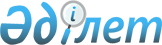 О признании утратившим силу решения Казалинского районного маслихата "Об утверждении правил управления бесхозяйными отходами, признанными решением суда поступившими в коммунальную собственность" от 3 ноября 2017 года № 138Решение Казалинского районного маслихата Кызылординской области от 25 июля 2022 года № 252. Зарегистрировано в Министерстве юстиции Республики Казахстан 1 августа 2022 года № 28969
      В соответствии со статьей 27 Закона Республики Казахстан "О правовых актах" Казалинский районный маслихат РЕШИЛ:
      1. Признать утратившим силу решение Казалинского районного маслихата "Об утверждении правил управления бесхозяйными отходами, признанными решением суда поступившими в коммунальную собственность" от 3 ноября 2017 года № 138 (зарегистрировано в Реестре государственной регистрации нормативных правовых актов под № 6028).
      2. Настоящее решение вводится в действие по истечении десяти календарных дней после дня его первого официального опубликования.
					© 2012. РГП на ПХВ «Институт законодательства и правовой информации Республики Казахстан» Министерства юстиции Республики Казахстан
				
      Секретарь маслихата Казалинского районного маслихата 

Б. ЖАРЫЛҚАП
